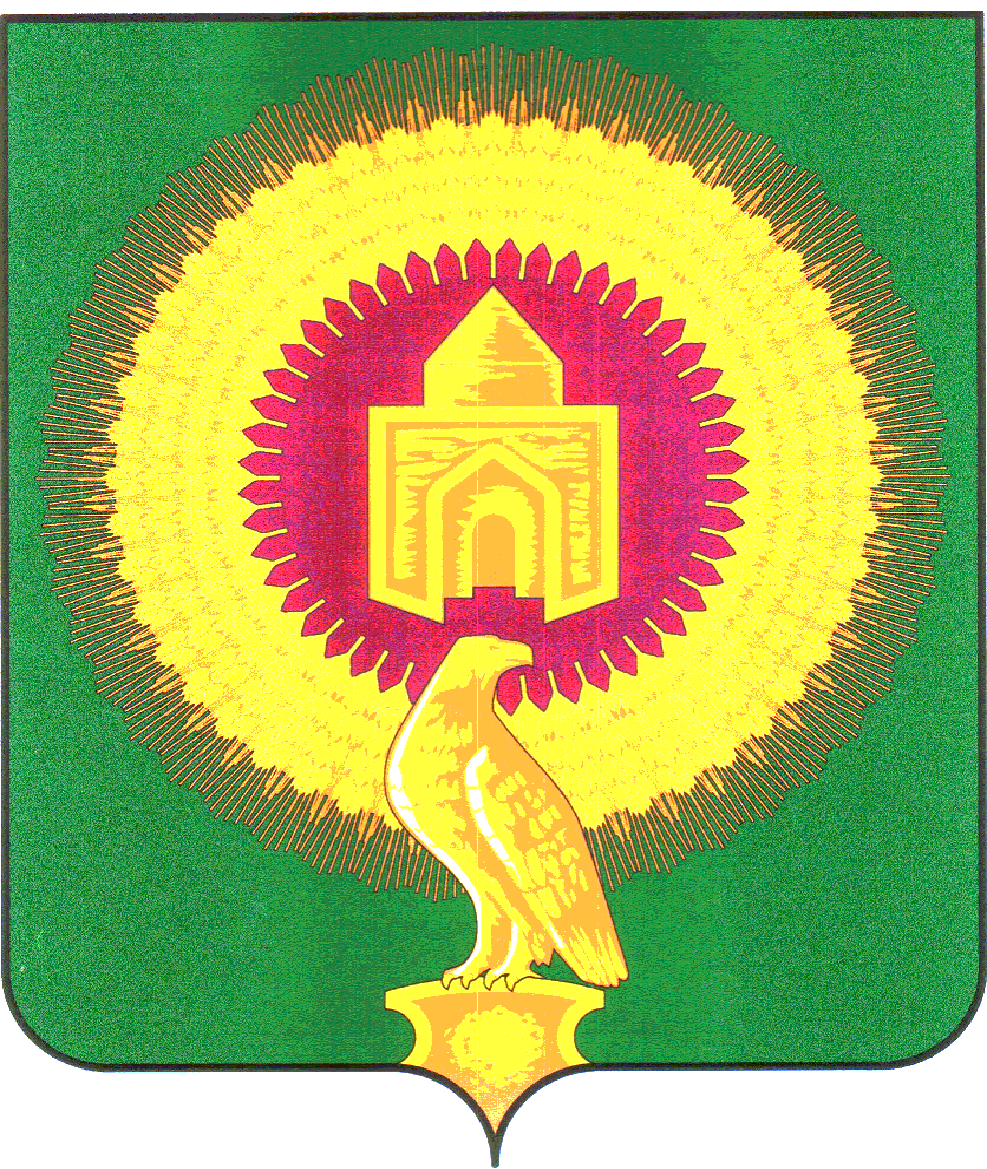 СОВЕТ ДЕПУТАТОВКАТЕНИНСКОГО СЕЛЬСКОГО ПОСЕЛЕНИЯВАРНЕНСКОГО МУНИЦИПАЛЬНОГО РАЙОНАЧЕЛЯБИНСКОЙ ОБЛАСТИРЕШЕНИЕОт 29 апреля 2016				№ 18«Об исполнении бюджета Катенинскогосельского поселения за  2015 год»Заслушав доклад начальника Финансового органа Катенинского сельского поселения Т.С.Кузнецовой об исполнении бюджета Катенинского сельского поселения за  2015 год, Совет депутатов Катенинского сельского поселения  РЕШАЕТ: 1. Утвердить отчет об исполнении бюджета поселения за 2015 год по доходам в сумме 7008,45 тыс.рублей, по расходам 7012,55  тыс. рублей       по доходам согласно приложению 1.  2.по распределению расходов по разделам, подразделам, целевым    статьям и видам расходов бюджетов Российской Федерации согласно приложению 2 3.     по ведомственной структуре расходов согласно приложению 3Глава Катенинскогосельского поселения	                        В.М.НиколаевПриложение №1К решению Совета депутатовКатенинского сельского поселения№ 18 от 29 апреля 2016 годаПриложение 2к  решению Совета депутатов  Катенинского сельского поселенияот    29 апреля 2016 г. № 18                               Приложение 3к  решению Совета депутатов  Катенинского сельского поселения№ 18 от 29 апреля 2016 годаВедомственная структура расходов бюджета Катенинского сельского поселения за 2015 годИсполнение доходов Катенинского сельского поселения за   2015 годИсполнение доходов Катенинского сельского поселения за   2015 годтыс.рублейКод бюджетной классификации (Приказ Министерства Финансов РФ от 24 августа 2007 года №74н)Наименование доходного источникаСуммаНалоговые доходыНалоговые доходы2860,37182 1 01 02021 01 0000 110Налог на доходы физических лиц с доходов, облагаемых по налоговой ставке, установленной пунктом 1 статьи 224 Налогового кодекса Российской Федерации, за исключением доходов, полученных физическими лицами, зарегистрированными в качестве индивидуальных предпринимателей 1512,02182 1 01 02030 01 0000 110Налог на доходы физических лиц с доходов, облагаемых по налоговой ставке, установленной пунктом 1 статьи 224 Налогового кодекса Российской Федерации, за исключением доходов, полученных физическими лицами, зарегистрированными в качестве индивидуальных предпринимателей1,46182 1 05 03000 01 0000 110Единый сельскохозяйственный налог0,00182 1 06 01030 10 0000 110Налог на имущество физических лиц, взимаемый по ставке, применяемым к объектам налогообложения, расположенным в границах поселений120,80182 1 06 06033 10 0000 110Земельный налог, взимаемый по ставкам, установленным в соответствии с подпунктом 1 пункта 1 статьи 394 Налогового кодекса Российской Федерации и применяемых к объектам налогообложения, расположенным в границах поселений1022,30182 1 06 06043 10 0000 110Земельный налог, взимаемый по ставкам, установленным в соответствии с подпунктом 2 пункта 1 статьи 394 Налогового кодекса Российской Федерации и применяемых к объектам налогообложения, расположенным в границах поселений197,96182 1 08 04010 01 0000 110Государственная пошлина за совершение нотариальных действий должностными лицами органов местного самоуправления, уполномоченными в соответствии с законодательными актами Российской федерации на совершение нотариальных действий5,80182 109 04 05 3 10 2 100110Земельный налог ( по обязательствам возникшим до 1 января 2006 года)0,03Неналоговые доходыНеналоговые доходы559,37000 1 11 05025 10 0000 120Доходы, получаемые в виде арендной платы за земельные участки, государственная собственность на которые не разграничена и которые расположены в границах поселений, а также средства от продажи права на заключение договоров аренды указанных земельных участков287,17000 1 11 05075 10 0000 120Доходы, получаемые в виде арендной платы, а также средства от продажи права на заключение договоров аренды за земли, находящиеся в собственности поселений ( за исключением земельных участков муниципальных автономных учреждений, а также земельных участков 115,77000 1 11 07015 10 0000 120Доходы от перечисления части прибыли, остающейся после уплаты налогов и иных обязательных платежей муниципальных унитарных предприятий, созданных поселениями0,00000 1 11 08050 10 0000 120Средства, получаемые от передачи имущества, находящегося в собственности поселений ( за исключением имущества муниципальных автономных учреждений, а также имущества муниципальных унитарных предприятий, в том числе казенных), в залог, в доверительное управ0,00000 1 11 09045 10 0000 120Прочие поступления от использования имущества, находящегося в собственности поселений (аз исключением имущества муниципальных автономных учреждений, а также имущества унитарных предприятий, в том числе казенных)46,13000 1 13 01995 10 0000 130Прочие доходы от оказания платных услуг получателями средств бюджетов поселений и компенсации затрат бюджетов поселений110,30000 1 14 02033 10 0000 410Доход от реализации иного имущества, находящегося в собственности поселений (за исключением имущества муниципальных автономных учреждений, а также имущества муниципальных унитарных предприятий, в том числе казенных), в части реализации основных средств по0,00000 1 14 02033 10 0000 440Доходы от реализации иного имущества, находящегося в собственности поселений (за исключением имущества муниципальных автономных учреждений, а также имущества муниципальных унитарных предприятий, в том числе казенных), в части реализации материальных запасов0,00000 1 14 06013 10 0000 430Доходы от продажи земельных участков, государственная собственность на которые не разграничена и которые расположены в границах поселений0,00000 1 14 06026 10 0000 430Доходы от продажи земельных участков, находящегося в собственности поселений (аз исключением земельных участков муниципальных автономных учреждений)0,00000 1 17 01050 10 0000 180Невыясненные поступления, зачисляемые в бюджет поселений0,00000 1 17 05050 10 0000 180Прочие неналоговые доходы0,00Межбюджетные трансфертыМежбюджетные трансферты3588,71000 2 02 01001 10 0000 151Дотация бюджетам поселений на выравнивание бюджетной обеспеченности 293,00000 2 02 01003 10 0000 151Дотация бюджетам поселений на поддержку мер по обеспечению сбалансированности бюджетов2188,17000 2 02 03015 10 0000 151Субвенции бюджета поселений на осуществление первичного воинского учета на территориях, где отсутствуют военные комиссариаты88,00000 2 02  02999100000 151Прочие субсидии бюджетам поселений186,40000 2020401410 0000 151Межбюджетные трансферты, передаваемые бюджетам поселений из бюджетов муниципальных районов на осуществление части полномочий по решению вопросов местного значения в соответствии с принятыми соглашениями783,64000   202 03 0241 0000 151                                   Субвенции бюджетам поселений на выполнение передаваемых полномочий субъектов РФ49,50Всего доходовВсего доходов7008,45Распределение бюджетных ассигнований по разделам и подразделам, целевым статьям и группам видов расходов классификации расходов бюджета  Катенинского сельского поселения за 2015 год(тыс. руб.)(тыс. руб.)РазделРазделПодразделПодразделНаименованиеНаименованиеСуммаРазделРазделПодразделПодразделНаименованиеНаименованиеСумма01010000ОБЩЕГОСУДАРСТВЕННЫЕ ВОПРОСЫОБЩЕГОСУДАРСТВЕННЫЕ ВОПРОСЫ2119,6801010202Функционирование высшего должностного лица субъекта Российской Федерации и муниципального образованияФункционирование высшего должностного лица субъекта Российской Федерации и муниципального образования371,7901010404Функционирование Правительства Российской Федерации, высших исполнительных органов государственной власти субъектов Российской Федерации, местных администрацийФункционирование Правительства Российской Федерации, высших исполнительных органов государственной власти субъектов Российской Федерации, местных администраций1175,4701010606Обеспечение деятельности финансовых, налоговых и таможенных органов и органов финансового (финансово-бюджетного) надзораОбеспечение деятельности финансовых, налоговых и таможенных органов и органов финансового (финансово-бюджетного) надзора559,1901010707Обеспечение проведения выборов и референдумовОбеспечение проведения выборов и референдумов13,2302020000НАЦИОНАЛЬНАЯ ОБОРОНАНАЦИОНАЛЬНАЯ ОБОРОНА88,0003030000НАЦИОНАЛЬНАЯ БЕЗОПАСНОСТЬ И ПРАВООХРАНИТЕЛЬНАЯ ДЕЯТЕЛЬНОСТЬНАЦИОНАЛЬНАЯ БЕЗОПАСНОСТЬ И ПРАВООХРАНИТЕЛЬНАЯ ДЕЯТЕЛЬНОСТЬ654,5604040000НАЦИОНАЛЬНАЯ ЭКОНОМИКАНАЦИОНАЛЬНАЯ ЭКОНОМИКА532,7005050000ЖИЛИЩНО-КОММУНАЛЬНОЕ ХОЗЯЙСТВОЖИЛИЩНО-КОММУНАЛЬНОЕ ХОЗЯЙСТВО1438,6808080000КУЛЬТУРА,  КИНЕМАТОГРАФИЯКУЛЬТУРА,  КИНЕМАТОГРАФИЯ2124,4310100303Социальное обеспечение населенияСоциальное обеспечение населения49,5011110101Физическая культура и спортФизическая культура и спорт5,00ВсегоВсего7012,55(тыс. руб.)(тыс. руб.)(тыс. руб.)НаименованиеНаименованиеМинМинМинРзРзРзПРПРПРЦСРЦСРЦСРВРВРСуммаСуммаСуммаНаименованиеНаименованиеМинМинМинРзРзРзПРПРПРЦСРЦСРЦСРВРВРСуммаСуммаСуммаАДМИНИСТРАЦИЯ КАТЕНИНСКОГО СЕЛЬСКОГО ПОСЕЛЕНИЯ ВАРНЕНСКОГО МУНИЦАПАЛЬНОГО РАЙОНА ЧЕЛЯБИНСКОЙ ОБЛАСТИАДМИНИСТРАЦИЯ КАТЕНИНСКОГО СЕЛЬСКОГО ПОСЕЛЕНИЯ ВАРНЕНСКОГО МУНИЦАПАЛЬНОГО РАЙОНА ЧЕЛЯБИНСКОЙ ОБЛАСТИ8428428427012,557012,557012,55ОБЩЕГОСУДАРСТВЕННЫЕ ВОПРОСЫОБЩЕГОСУДАРСТВЕННЫЕ ВОПРОСЫ8428428420101010000002119,692119,692119,69Функционирование высшего должностного лица субъекта Российской Федерации и муниципального образованияФункционирование высшего должностного лица субъекта Российской Федерации и муниципального образования842842842010101020202371,79371,79371,79Руководство и управление в сфере установленных функций и органов местного самоуправленияРуководство и управление в сфере установленных функций и органов местного самоуправления842842842010101020202002000000200000020000371,79371,79371,79Глава муниципального образованияГлава муниципального образования842842842010101020202002030000203000020300371,79371,79371,79Расходы на выплаты персоналу в целях обеспечения выполнения функций государственными (муниципальными) органами, казенными учреждениями ,органами управления государственными внебюджетными фондамиРасходы на выплаты персоналу в целях обеспечения выполнения функций государственными (муниципальными) органами, казенными учреждениями ,органами управления государственными внебюджетными фондами842842842010101020202002030000203000020300121121371,79371,79371,79Функционирование Правительства Российской Федерации, высших исполнительных органов государственной власти субъектов Российской Федерации, местных администрацийФункционирование Правительства Российской Федерации, высших исполнительных органов государственной власти субъектов Российской Федерации, местных администраций8428428420101010404041175,481175,481175,48Руководство и управление в сфере установленных функций и органов местного самоуправленияРуководство и управление в сфере установленных функций и органов местного самоуправления8428428420101010404040020000002000000200001175,481175,481175,48Центральный аппаратЦентральный аппарат8428428420101010404040020400002040000204001164,281164,281164,28Расходы на выплаты персоналу в целях обеспечения выполнения функций государственными (муниципальными) органами, казенными учреждениями ,органами управления государственными внебюджетными фондамиРасходы на выплаты персоналу в целях обеспечения выполнения функций государственными (муниципальными) органами, казенными учреждениями ,органами управления государственными внебюджетными фондами842842842010101040404002040000204000020400121121622,10622,10622,10Закупка товаров, работ и услуг для государственных (муниципальных) нуждЗакупка товаров, работ и услуг для государственных (муниципальных) нужд842842842010101040404002040000204000020400244244539,82539,82539,82Уплата налога на имущество, земельного и транспортного налогаУплата налога на имущество, земельного и транспортного налога842842842010101040404002890000289000028900851 851 10,4010,4010,40Иные бюджетные ассигнованияИные бюджетные ассигнования8428428420101010404040020400002040000204005405400,160,160,16Иные бюджетные ассигнованияИные бюджетные ассигнования8428428420101010404040028900002890000289008528520,800,800,80Иные бюджетные ассигнованияИные бюджетные ассигнования8428428420101010404040020400002040000204008528522,172,172,17Иные бюджетные ассигнованияИные бюджетные ассигнования8428428420101010404040020400002040000204008538530,030,030,03Обеспечение деятельности финансовых, налоговых и таможенных органов и органов финансового (финансово-бюджетного) надзораОбеспечение деятельности финансовых, налоговых и таможенных органов и органов финансового (финансово-бюджетного) надзора842842842010101060606559,19559,19559,19Руководство и управление в сфере установленных функций и органов местного самоуправленияРуководство и управление в сфере установленных функций и органов местного самоуправления842842842010101060606002000000200000020000559,19559,19559,19Центральный аппаратЦентральный аппарат842842842010101060606002040000204000020400559,19559,19559,19Расходы на выплаты персоналу в целях обеспечения выполнения функций государственными (муниципальными) органами, казенными учреждениями ,органами управления государственными внебюджетными фондамиРасходы на выплаты персоналу в целях обеспечения выполнения функций государственными (муниципальными) органами, казенными учреждениями ,органами управления государственными внебюджетными фондами842842842010101060606002040000204000020400121121511,19511,19511,19Закупка товаров, работ и услуг для государственных (муниципальных) нуждЗакупка товаров, работ и услуг для государственных (муниципальных) нужд84284284201010106060600204000020400002040024424448,0048,0048,00Обеспечение проведения выборов и референдумовОбеспечение проведения выборов и референдумов84284284201010107070713,2313,2313,23Проведение выборов в представительные органыПроведение выборов в представительные органы84284284201010107070702000020200002020000213,2313,2313,23Специальные расходыСпециальные расходы84284284201010107070702000020200002020000288088013,2313,2313,23НАЦИОНАЛЬНАЯ ОБОРОНАНАЦИОНАЛЬНАЯ ОБОРОНА84284284202020200000088,0088,0088,00Мобилизационная и вневойсковая подготовкаМобилизационная и вневойсковая подготовка84284284202020203030388,0088,0088,00Руководство и управление в сфере установленных функцийРуководство и управление в сфере установленных функций84284284202020203030300100000010000001000088,0088,0088,00Осуществление первичного воинского учета на территориях, где отсутствуют военные комиссариатыОсуществление первичного воинского учета на территориях, где отсутствуют военные комиссариаты84284284202020203030300151180015118001511888,0088,0088,00Расходы на выплаты персоналу в целях обеспечения выполнения функций государственными (муниципальными) органами, казенными учреждениями ,органами управления государственными внебюджетными фондамиРасходы на выплаты персоналу в целях обеспечения выполнения функций государственными (муниципальными) органами, казенными учреждениями ,органами управления государственными внебюджетными фондами84284284202020203030300151180015118001511812112180,2080,2080,20Закупка товаров, работ и услуг для государственных (муниципальных) нуждЗакупка товаров, работ и услуг для государственных (муниципальных) нужд8428428420202020303030015118001511800151182442447,807,807,80НАЦИОНАЛЬНАЯ БЕЗОПАСНОСТЬ И ПРАВООХРАНИТЕЛЬНАЯ ДЕЯТЕЛЬНОСТЬНАЦИОНАЛЬНАЯ БЕЗОПАСНОСТЬ И ПРАВООХРАНИТЕЛЬНАЯ ДЕЯТЕЛЬНОСТЬ842842030303000000654,56654,56Обеспечение пожарной безопасностиОбеспечение пожарной безопасности842842030303101010654,56654,56Муниципальные программыМуниципальные программы842842030303101010762000076200007620000468,16468,16МП "Снижение рисков и смягчение последствий чрезвычайных ситуаций природного и техногенного характера в Варненском муниципальном районе на 2012-2014 годы"МП "Снижение рисков и смягчение последствий чрезвычайных ситуаций природного и техногенного характера в Варненском муниципальном районе на 2012-2014 годы"842842030303101010762000076200007620000468,31468,31Закупка товаров, работ и услуг для государственных (муниципальных) нуждЗакупка товаров, работ и услуг для государственных (муниципальных) нужд842842030303101010762000076200007620000121121121121428,31428,31Закупка товаров, работ и услуг для государственных (муниципальных) нуждЗакупка товаров, работ и услуг для государственных (муниципальных) нужд84284203030310101076200007620000762000024424424424439,8539,85Закупка товаров, работ и услуг для государственных (муниципальных) нуждЗакупка товаров, работ и услуг для государственных (муниципальных) нужд842842030303101010625010962501096250109244244244244186,40186,40НАЦИОНАЛЬНАЯ ЭКОНОМИКАНАЦИОНАЛЬНАЯ ЭКОНОМИКА842842040404000000532,70532,70Дорожное хозяйство (дорожные фонды)Дорожное хозяйство (дорожные фонды)842842040404090909532,70532,70Муниципальные программыМуниципальные программы842842040404090909795000079500007950000532,70532,70МП "Содержание, ремонт и капитальный ремонт автомобильных дорог общего пользования Варненского муниципального района на 2012-2014гг"МП "Содержание, ремонт и капитальный ремонт автомобильных дорог общего пользования Варненского муниципального района на 2012-2014гг"842842040404090909795100079510007951000532,70532,70Закупка товаров, работ и услуг для государственных (муниципальных) нуждЗакупка товаров, работ и услуг для государственных (муниципальных) нужд842842040404090909795100079510007951000244244244244532,70532,70ЖИЛИЩНО-КОММУНАЛЬНОЕ ХОЗЯЙСТВОЖИЛИЩНО-КОММУНАЛЬНОЕ ХОЗЯЙСТВО8428420505050000001438,691438,69БлагоустройствоБлагоустройство842842050505030303  1328,62  1328,62 Благоустройство Благоустройство8428420505050303036000000600000060000001306,421306,42Уличное освещениеУличное освещение842842050505030303600010060001006000100 244 244 244 244969,00969,00Закупка товаров, работ и услуг для государственных (муниципальных) нуждЗакупка товаров, работ и услуг для государственных (муниципальных) нужд842842050505030303600050060005006000500244244244244337,42337,42Закупка товаров, работ и услуг для государственных (муниципальных) нуждЗакупка товаров, работ и услуг для государственных (муниципальных) нужд84284205050503030377300007730000773000024424424424422,2022,20Разработка генеральных планов, правила землепользования застройкиРазработка генеральных планов, правила землепользования застройки842842050505050505110,07110,07Закупка товаров, работ и услуг для государственных (муниципальных) нуждЗакупка товаров, работ и услуг для государственных (муниципальных) нужд84284205050505050575100007510000751000024424424424432,4832,48Закупка товаров, работ и услуг для государственных (муниципальных) нуждЗакупка товаров, работ и услуг для государственных (муниципальных) нужд84284205050505050577003007700300770030024424424424477,5977,59КУЛЬТУРА И КИНЕМАТОГРАФИЯКУЛЬТУРА И КИНЕМАТОГРАФИЯ8428420808080000002124,412124,41КультураКультура8428420808080101012124,412124,41Учреждения культуры и мероприятия в сфере культуры и кинематографииУчреждения культуры и мероприятия в сфере культуры и кинематографии8428420808080101014400000440000044000002124,412124,41Уплата налога на имущество организаций, земельного и транспортного налоговУплата налога на имущество организаций, земельного и транспортного налогов8428420808080101014408900440890044089004,104,10Иные бюджетные ассигнованияИные бюджетные ассигнования8428420808080101014408900440890044089008528528528524,104,10Обеспечение деятельности (оказание услуг) подведомственных казенных учрежденийОбеспечение деятельности (оказание услуг) подведомственных казенных учреждений8428420808080101014409900440990044099002120,312120,31Обеспечение деятельности (оказание услуг) подведомственных казенных учреждений за счет средств местного бюджетаОбеспечение деятельности (оказание услуг) подведомственных казенных учреждений за счет средств местного бюджета8428420808080101014409901440990144099012120,312120,31Расходы на выплаты персоналу в целях обеспечения выполнения функций государственными (муниципальными) органами, казенными учреждениями ,органами управления государственными внебюджетными фондамиРасходы на выплаты персоналу в целях обеспечения выполнения функций государственными (муниципальными) органами, казенными учреждениями ,органами управления государственными внебюджетными фондами8428420808080101014409901440990144099011111111111111573,681573,68Закупка товаров, работ и услуг для государственных (муниципальных) нуждЗакупка товаров, работ и услуг для государственных (муниципальных) нужд842842080808010101440990144099014409901244244244244544,24544,24Иные бюджетные ассигнованияИные бюджетные ассигнования8428420808080101014409901440990144099018528528528522,392,39Социальное обеспечение населенияСоциальное обеспечение населения84284201010103030349,5049,50Осуществление мер социальной поддержки граждан работающих и проживающих в населенных пунктахОсуществление мер социальной поддержки граждан работающих и проживающих в населенных пунктах84284210101003030350575605057560505756049,5049,50Пособия компенсации и иные социальные выплаты гражданам Пособия компенсации и иные социальные выплаты гражданам 84284210101003030350575605057560505756032132132132149,5049,50Физкультура и спортФизкультура и спорт8428421111110101015,005,00Развитие физической культуры и спорта Развитие физической культуры и спорта 8428421111110101017640000764000076400005,005,00Закупка товаров, работ и услуг для государственных (муниципальных) нуждЗакупка товаров, работ и услуг для государственных (муниципальных) нужд8428421111110101017640000764000076400002442442442445,005,00ВсегоВсего7012,557012,55